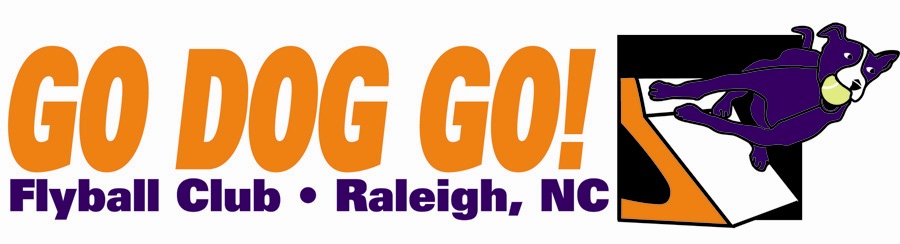 						Veterans $135 per team 						Regular, Open, Multi $185 per teameamay		   				Close date: July 9, 201460 ft. minimum runbackJudges :  Kyle Mankes, Amy BrubakerFMI: Contact Nadine at nadine.mcbride@gmail.com or 919-414-9051Make checks payable to: Go Dog Go! Flyball ClubMail entries to: Club Name: 											Name:							  Phone:				Address:											E-mail address:         									 Team Name 				Type 					Seed Time1). 						Vets	Open				 2). 						Vets	Open				 3). 						Vets	Open				 4). 						Vets	Open			 	5). 						Vets	Open				Titles our club expects to receive:																				